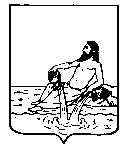 ВЕЛИКОУСТЮГСКАЯ ДУМАВЕЛИКОУСТЮГСКОГО МУНИЦИПАЛЬНОГО РАЙОНАР Е Ш Е Н И Е   от        05.06.2020           №    23                  ___________________________________________________________________________                   ______________________г. Великий УстюгВ соответствии с Федеральным законом от 06.10.2003 N 131-ФЗ "Об общих принципах организации местного самоуправления в Российской Федерации", законом Вологодской области от 09.07.2009 N 2054-ОЗ "О противодействии коррупции в Вологодской области", в целях приведения муниципального правового акта в  соответствие с действующим законодательством, руководствуясь статьей 21 Устава Великоустюгского муниципального района,Великоустюгская Дума РЕШИЛА:1. Внести Положение о статусе Главы Великоустюгского муниципального района, утвержденное решением Великоустюгской Думы от 14.12.2012 № 124 «Об утверждении Положения о статусе Главы Великоустюгского муниципального района»  (далее – положение) следующие изменения:1.1. В статье 6:1.1.1. В пункте «з» части 1 положения слова «путем направления их в Департамент государственного управления и кадровой политики Вологодской области» исключить.1.1.2. Пункт «л» части 1 изложить в новой редакции: «л) соблюдать ограничения, запреты, исполнять обязанности, которые установлены Федеральным законом от 25 декабря 2008 года N 273-ФЗ "О противодействии коррупции", Федеральным законом от 3 декабря 2012 года N 230-ФЗ "О контроле за соответствием расходов лиц, замещающих государственные должности, и иных лиц их доходам", Федеральным законом от 7 мая 2013 года N 79-ФЗ "О запрете отдельным категориям лиц открывать и иметь счета (вклады), хранить наличные денежные средства и ценности в иностранных банках, расположенных за пределами территории Российской Федерации, владеть и (или) пользоваться иностранными финансовыми инструментами".».1.1.3. Пункты «р» и «с» части 1 исключить.1.2. Часть 2 статьи 10 положения изложить в новой редакции:«2. Порядок и условия командирования, а также порядок и размеры возмещения расходов, связанных с командировкой, регулируются муниципальными правовыми актами Великоустюгской Думы и Главы Великоустюгского муниципального района.».1.3. Абзац третий части 3 статьи 14 положения после слов «либо представления заведомо недостоверных или неполных сведений» дополнить словами «,если иное не установлено федеральными законами».2. Настоящее решение вступает в силу после официального опубликования.Глава Великоустюгскогомуниципального района                                                               А.В. КузьминО внесении изменений в Положение о статусе Главы Великоустюгского    муниципального района